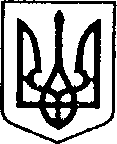 У К Р А Ї Н АЧ Е Р Н І Г І В С Ь К А  О Б Л А С Т ЬН І Ж И Н С Ь К А    М І С Ь К А    Р А Д АВ И К О Н А В Ч И Й    К О М І Т Е ТР І Ш Е Н Н Явід «19» серпня 2021 р.			 м. Ніжин					№ 301Про встановлення тарифу на платнупослугу зі стажування лікаря-інтернакомунальному некомерційномупідприємству «Ніжинська міськастоматологічна поліклініка» Ніжинськоїміської ради Чернігівської області	Відповідно до підпункту 1 пункту «а», підпункту 2 пункту «б» статті 32, статей 17, 27, 28, 42, 53, 59 Закону України «Про місцеве самоврядування в Україні», постанови Кабінету Міністрів України від 17 вересня 1996 року № 1138 «Про затвердження переліку платних послуг, які надаються в державних і комунальних закладах охорони здоров’я та вищих медичних навчальних закладах» (зі змінами), розглянувши лист комунального некомерційного підприємства «Ніжинська міська стоматологічна поліклініка» від 13.08.2021 року №256 та розрахунки тарифу на платну послугу зі стажування лікаря-інтерна, що надається комунальним некомерційним підприємством «Ніжинська міська стоматологічна поліклініка», виконавчий комітет міської ради вирішив:	1. Встановити тариф на платну послугу зі стажування лікаря-інтерна, що надається комунальним некомерційним підприємством «Ніжинська міська стоматологічна поліклініка» в розмірі 2084,0 грн (з ПДВ), з врахуванням 20% витрат від повної собівартості послуги на розвиток матеріально-технічної бази підприємства.	         2. Директору комунального некомерційного підприємства «Ніжинська міська стоматологічна поліклініка» Ігнатюку О.Б. забезпечити оприлюднення даного рішення на офіційному сайті Ніжинської міської ради.	3. Контроль за виконанням даного рішення покласти на заступника міського голови з питань діяльності виконавчих органів ради Грозенко І.В.Міський голова							Олександр КОДОЛАВізують:Директор комунального некомерційного підприємства «Ніжинська міська стоматологічна поліклініка»							Олександр ІГНАТЮКЗаступник міського голови з питань діяльності виконавчих органів ради 							Ірина ГРОЗЕНКОКеруючий справами виконавчого комітету Ніжинської міської ради				Валерій САЛОГУБНачальник відділу економіки таінвестиційної діяльності 					Тетяна ГАВРИШНачальник відділу юридично-кадрового забезпечення							В’ячеслав ЛЕГА